                                                 РЕШЕНИЕ                                                 22 декабря 2020 года №64О выделении средств за счет остатка на 01.01.2020 годаВ соответствии с п. 10 решения  Совета сельского поселения Султанбековский сельсовет муниципального района Аскинский район Республики Башкортостан №75 от 25 декабря 2013 года  «О бюджете сельского поселения Султанбековский сельсовет муниципального района Аскинский район Республики Башкортостан на 2014 год и на плановый период 2015 и 2016 годов» Совет сельского поселения Султанбековский сельсовет муниципального района  Аскинский район Республики Башкортостан РЕШИЛ:1.Средства за счет остатка на начало года 01.01.2020 года в сумме 48 610.00 (сорок восемь тысяч шестьсот десять рублей 00 копеек ) рублей направить на следующие цели:2.Внести соответствующие изменения в бюджет сельского поселения.                                                                                                                           Глава сельского поселения Султанбековский сельсовет муниципального района Аскинский районРеспублики БашкортостанФ.Ф.ШарафутдиновБАШҠОРТОСТАН РЕСПУБЛИКАҺЫАСҠЫН  РАЙОНЫМУНИЦИПАЛЬ РАЙОНЫНЫҢСОЛТАНБӘК АУЫЛ СОВЕТЫАУЫЛ  БИЛӘМӘҺЕ СОВЕТЫ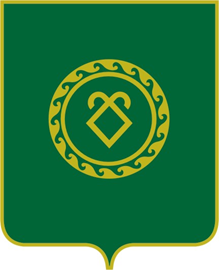 СОВЕТ СЕЛЬСКОГО ПОСЕЛЕНИЯСУЛТАНБЕКОВСКИЙ СЕЛЬСОВЕТМУНИЦИПАЛЬНОГО РАЙОНААСКИНСКИЙ РАЙОНРЕСПУБЛИКИ  БАШКОРТОСТАН№ п\пКодыСумма (руб)Назначение платежа1\0102\791\22\1\01\02030\121\211\ФЗ.131.03.141\\16802\\25 930.00Оплата труда2.\0102\791\22\1\01\02030\129\213\ФЗ.131.03.141\\16802\\7 310.00Начисления на оплату труда3.\0104\791\22\1\01\02040\121\211\ФЗ.131.03.141\\16802\\6 610.00Оплата труда4.\0104\791\22\1\01\02040\129\213\ФЗ.131.03.141\\16802\\8 760.00Начисления на оплату трудаИТОГО48 610,00